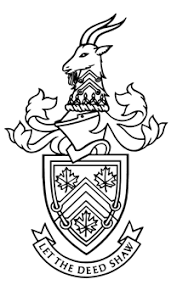 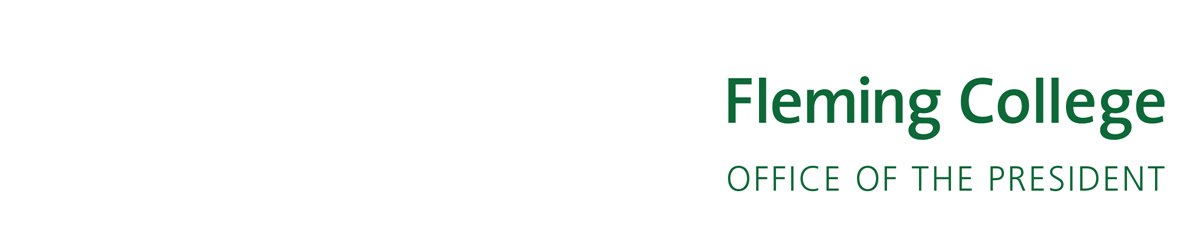                       Board of Governors | Briefing NoteRecommended Motion That the Board of Governors of Sir Sandford Fleming College (receive for information, approve) the (item) for implementation (implementation only if approval is requested, include implementation date (i.e. January 1, 2020). Overview  Include a brief summary here. Alignment with Strategic Direction If applicable, indicate how your topic / proposal aligns with Fleming College’s Strategic DirectionRisks and Considerations External Environment       Internal Environment    Financial    Human Resources Information Technology    Legal          Operational          Strategic            N/ACheck any of the applicable risks above by double clicking on the box and selecting Checked from the default value. If there no applicable risks check N/A. Include any additional considerations below:Supporting Documentation Include the file names of any supporting documentation below:Topic: Topic NameReport To:	Meeting Date: Month, Day, YearPrepared By: Name, Title